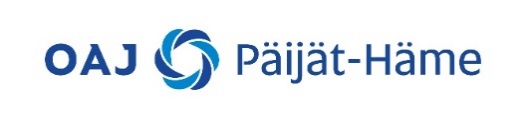 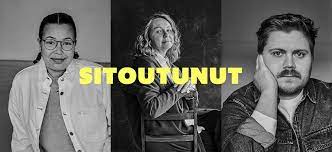 Hei OAJ Päijät-Hämeen alueyhdistyksen jäsenyhdistykset! Tässä yhdistyskirjeessä saatte tietoa ajankohtaisista järjestöasioista.’Syksyn tapahtuma30.8.kansanedustajatapaaminen 30.8.31.8.hallitus 6.9. ammatillinen jaos8.9. YSI-jaos13.9.TVK 9.9. Esimietyöryhmä14.9. Toimistotyöryhmä/Huoneistotoimikunta20.9. hallitus 23.9. Edunvalvontajaos4.10. VAKA -jaos05.10. MOP- vaikuttamistilaisuus ja iltatilaisuus jäsenille11.10. Järjestövalmiusilta Green Star -hotelli12.10.TVK 14.10. Opettajan oikeudet ja velvollisuudet/vaka (etä)16.10. Yhteysopettajakoulutus20.10. Ammatillisten opettajien ilta2.11. Hallitus2.11. Opettajan oikeudet ja velvollisuudet /amm.ja YSI (etä)16.11. Edunvalvontajaos17.11. Opetaustaisten valtuutettujen tapaaminen18.11. Työsuojeluverkosto24.11.Vuosikokous ja TVK 30.11. YSI-jaos3.-4.11. Alueelliset yhteistoiminnan neuvottelupäivät Joulukuu yhdistysten tapaaminen/jouluinen ruokailu (pj ja siht)9.12.hallitus Syyskuun loppuun saakka kokoukset toteutetaan etäyhteyksien välityksellä OAJ:n linjan mukaisesti. Syksyn koulutuspäivät pyritään järjestämään lähitapahtumina. Yhdistysten hallitusten jäsenten ja esimiesten koulutusten päivämäärät eivät ole vielä varmistuneet.OAJ on the Road OrimattilassaOAJ on the Road- tapahtuma Orimattilassa 22.9. on päätetty peruuttaa epävarman koronatilanteen takia. Totesimme, että tapahtuman järjestäminen on riskialtista, kun päivän aikana olisi ollut viisi erilaista tapahtumaa, johon olisi osallistunut sekä OAJ:n keskustoimiston väkeä, OAJ aktiiveja alueelta, mediaa, Orimattilan päättäjiä, jäseniä sekä yleisöä. Emme halunneet järjestää etätapahtumaa, vaan pidimme tärkeänä, että jäsenet pääsevät nauttimaan ohjelmasta ja hyvästä ruuasta, päättäjiä voidaan tavata livenä ja torille voidaan ottaa koulutuksesta kiinnostunutta yleisöä pohtimatta kokoontumisrajoituksia. Haluamme kunnollisen tapahtuman sitten, kun sen aika on. Toivottavasti saamme järjestää kierroksen ensi syksynä.VaikuttamisavustuksetOlettehan muistaneet hakea avustusta viime keväänä järjestämiinne kuntavaalitilaisuuksiin? Avustusta on päätettiin maksaa etänä toteutettuihin vaalitilaisuuksiin 15€/järjestäjä (max hallituksen koko) ja lähitilaisuuksiin 27€/osallistuja. Avustus maksetaan vapaamuotoisella hakemuksella tilaisuuden osallistujalistaa vastaan. Etätilaisuuksissa tarvitaan myös nimilista tapahtuman järjestelyyn osallistuneista hallituksen jäsenistä.Muiden vaikuttamistilaisuuksien osalta noudatetaan tuttua ohjetta, että avustusta voi hakea joustavasti koko syksyn ajan vapaamuotoisella hakemuksella. Suunnitelmat järjestettävistä tilaisuuksista toimitetaan taloudenhoitajalle taloudenhoitaja@oajpaijathame.fi ennen tilaisuuksien toteuttamista. Hakemuksessa tulee olla mainittuna tilaisuuden nimi/kohderyhmä, arvioitu osallistujamäärä sekä arvioidut kustannukset. Avustusta voi käyttää tarjoilu- ja tilakuluihin max 27€/osallistuja. Tilaisuuden kustannukset voivat olla myös suurempia kuin avustusosuus ja tällöin loput kulut jäävät yhdistyksen itsensä maksettavaksi. Matkakuluihin, alkoholiin, materiaaleihin ja lahjoihin avustusta ei voi käyttää. Huomioikaa hallituksen kokousaikataulu tehdessänne vaikuttamisavustushakemuksia. Myönnetty avustus maksetaan tilaisuuden toteutumisen jälkeen jäsenyhdistyksen tilille kuitteja ja osallistujalistaa vastaan.Hallituskausi 2022-2023Hallituskausi 2020-2021 lähenee loppuaan. Seuraavan hallituksen toimikausi on 2022-2023. Hallitukseen valitaan 11 jäsentä. Lahden oay:llä on hallituksessa kolme paikkaa, muilla ysiläisillä kolme ja ammatillisilla opettajilla ja varhaiskasvatuksella molemmilla kaksi sekä yksi yhteinen paikka, jossa ammatilliset opettajat ja varhaiskasvatuksen opettajat vuorottelevat. Kuluvalla kaudella yhteinen paikka oli varhaiskasvatuksen opettajilla, joten tulevalla kaudella ammatilliset opettajat saavat yhteisen paikan.Opettajaryhmäkohtaiset jaokset keskustelevat hallituspaikoista syksyn kokouksissaan. Paikallisyhdistyksiltä toivotaan ehdotuksia hallituksen jäseniksi. Kaikki hallituksen jäsenet saavat itselleen jonkin vastuutehtävän, joten hallitukseen toivotaan erityisesti toimihenkilötehtävistä ja työryhmätyöskentelystä kiinnostuneita innokkaita aktiiveja. Työ tekijäänsä opettaa, joten ei kannata arastella mukaan lähtemistä. Tervetuloa mukaan!ValtuustoaloitteetValtuustoaloitteet syyskokoukseen on toimitettava järjestöpalveluihin 15.9.2021 mennessä oaj@oaj.fi (viestin aiheeksi Valtuustoaloite) tai OAJ/Hanna Hirvonen, PL 20, 00521 Helsinki. Aloitteiden laatimisessa tulee huomioida yhdistyksen nimenkirjoitussääntö. Aloitteissa yhdistykset voivat nostaa esille/kiinnittää hallituksen ja valtuuston huomiota laajoihin asiakokonaisuuksiin. Toiminnan kehittämiseen liittyviä yksittäisiä ehdotuksia ja ideoita on mahdollista tuoda esille luottamustehtävissä toimivien kautta tai suoraan toimistolle. Seuraavat aluetoimijoiden neuvottelupäivät pidetään 13.-14.10. Siellä on hyviä tilaisuuksia ottaa esille järjestötoimintaan liittyviä paikallistason kehittämisehdotuksia, joten jos haluatte tuoda ideoitanne esille, olkaa yhteydessä puheenjohtaja Heli Pohjoseen (puheenjohtaja@oajpaiajthame.fi) tai alueasiantuntija Marko Varjokseen (marko.varjos@salpaus.fi). OAJ:n hallituksen jäsenellä Leena Kalliolehdolla on mahdollisuus tuoda ajatuksianne esille OJA:n hallituksessa. Leenaan voi ottaa yhteyttä sähköpostitse leena.kalliolehto@edu.lahti.fiMuutokset OAJ:n Hämeen aluetoimistollaToimistosihteerin tehtävien ja talousasioiden hoitamista on selvitetty alueyhdistyksen toimistotyöryhmän voimin kevään ja syksyn aikana. Tiedotamme lisää toimistoasioista, kun yksityiskohdat ovat selvillä. OAJ:n valtuustovaalitOAJ:n valtuusto valitaan joka neljäs kevät järjestettävissä valtuustovaaleissa. Valtuusto edustaa järjestön kaikkia jäseniä, joita on noin 120 000. Valtuuston varsinaisia jäseniä on 150. Seuraavat valtuustovaalit järjestetään keväällä 20221. Vaalien aikataulu on seuraava:
Ehdokasasettelu 1.11.2021–15.1.2022
Sähköinen ennakkoäänestys 28.2.–14.3.2022
Varsinaiset vaalipäivät 4.–5.4.2022OAJ Päijät-Hämeen alueella valtuustovaalit toteutetaan sähköisesti. Vaalien järjestelyistä vastaa alueella YSI-jaos. Ammatillisilla opettajilla ja varhaiskasvatuksen opettajilla vaalipiiri on valtakunnallinen.Nyt on hyvä hetki miettiä, kiinnostaisiko sinua vaikuttaminen OAJ:n päättävissä elimissä? Ryhdy ehdolle, houkuttele kollegaasi ehdokkaaksi ja muista äänestää vaaleissa!Yhdistysterveisin, 		Heli Pohjonen                                                                                                                                                  puheenjohtaja